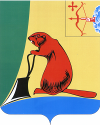 ЗАКЛЮЧЕНИЕПО РЕЗУЛЬТАТАМ ВНЕШНЕЙ ПРОВЕРКИ ОТЧЁТА ОБ ИСПОЛНЕНИИ БЮДЖЕТА МУНИЦИПАЛЬНОГО ОБРАЗОВАНИЯ ТУЖИНСКИЙ МУНИЦИПАЛЬНЫЙ РАЙОН ЗА 2018 ГОДЗаключение на отчёт администрации Тужинского муниципального района об исполнении бюджета за 2018 год подготовлено на основании:бюджетного кодекса Российской Федерации;устава муниципального образования «Тужинский муниципальный район», утверждённого решением Тужинской районной Думы от 27.06.2005 № 23/257;положения «О бюджетном процессе в муниципальном образовании Тужинский муниципальный район», утверждённого решением Тужинской районной Думы от 12.12.2008 № 36/288 (далее – Положение);решения Тужинской районной Думы от 08.12.2017 № 19/137 «О бюджете Тужинского муниципального района на 2018 год и плановый период 2019 и 2020 годов» (далее – Решение);иных правовых актов Российской Федерации, Кировской области, муниципального образования Тужинский муниципальный район.Бюджет Тужинского муниципального района на 2018 год (далее – Бюджет) утверждён 08.12.2017 года своевременно (до начала очередного финансового года).Решение, основные характеристики Бюджета соответствуют нормам Бюджетного кодекса Российской Федерации и Положению.Бюджетное послание главы Тужинского муниципального района на 2018 год и на плановый период 2019 и 2020 годов заслушано районной Думой и её решением от 20.11.2017 № 18/130 принято к руководству при исполнении Бюджета.Казначейское исполнение Бюджета в соответствии со статьёй 215.1 Бюджетного кодекса Российской Федерации осуществляется Финансовым управлением администрации района с учётом всех необходимых процедур.Показатели сводной бюджетной росписи соответствуют данным утверждённого Бюджета.Отчёт об исполнении Бюджета с пакетом документов представлен администрацией района 29.03.2019 года с соблюдением срока, установленного пунктом 3 статьи 43 Положения.Представленный для заключения проект решения «Об исполнении Бюджета» содержит все приложения, предусмотренные статьёй 264.6 БК РФ.В 2018 году изменения в Решение вносились по мере необходимости 11 раз. По каждому изменению было принято соответствующее решение.Постановлением администрации Тужинского муниципального района от 22.08.2017 № 320 муниципальным бюджетным учреждениям культуры доведены муниципальные задания на оказание муниципальных услуг (выполнение работ) в 2018 году:услуга по публичному показу музейных предметов, музейных коллекций - 5 788 посетителей (человек);услуга по созданию экспозиций (выставок) музеев, организация выездных выставок – 25 экспозиций (выставок);работа по формированию, учёту, изучению, обеспечению физического сохранения и безопасности музейных предметов, музейных коллекций - 2584 предмета;услуга по библиотечному, библиографическому и информационному обслуживанию пользователей библиотеки – 81 175 посещений библиотеки (человек);услуга по библиотечному, библиографическому и информационному обслуживанию пользователей библиотеки – 7 474 посещения (единиц);работа по библиографической обработке документов и созданию каталогов – 1 115 обработанных документов;услуги по реализации дополнительных предпрофессиональных программ в области искусств – 53 обучающихся (человек).В соответствии с представленными отчётами все муниципальные задания на оказание муниципальных услуг муниципальными учреждениями за 2018 год выполнены на 100 %.Исполнение доходной части БюджетаВ Бюджет поступило доходов в сумме 139 431,4 тыс. рублей, или 100,5% к плану:собственные доходы – 31 881,1 тыс. рублей, – 102,6 % к плану, - 22,9 % от общей суммы доходов;безвозмездные поступления 107 550,3 тыс. рублей, – 99,9 % к плану, - 77,1 % от общей суммы доходов.Объём доходов Бюджета по сравнению с 2017 годом уменьшился на 7,4 %, или на 11 204 тыс. рублей, собственные доходы уменьшились на 0,4%, или на 115,1 тыс. рублей.Налоговые доходыДоля налоговых доходов в общей сумме собственных доходов – 74,8 %, по сравнению с 2017 годом объем налоговых доходов увеличился на 1 775,9 тыс. рублей.	тыс. рублейПлан по налоговым доходам выполнен на 102,7 %. Основной объём поступлений налоговых доходов в Бюджет обеспечен за счёт:налога на доходы физических лиц, удельный вес которого составил 36,9 %;поступлений по упрощённой системе налогообложения – 36,3 %;акцизов – 12 %;единого налога на вменённый доход – 6,9 %.Плановые назначения по НДФЛ за 2018 год выполнены на 101,8 %.По сравнению с 2017 годом налога поступило больше на 926,5 тыс. рублей, или на 11,8 %.По сравнению с предыдущим годом возросли поступления:по упрощённой системе налогообложения на 1 105,4 тыс. рублей;акцизов на 237,3 тыс. рублей;госпошлины на 60,6 тыс. рублей;платы за патент на 87,6 тыс. рублей.Неналоговые доходыДоля неналоговых доходов в общей сумме собственных доходов Бюджета – 25,2 %. План выполнен на 102,2 %, поступления составили 8 043,3 тыс. рублей. По сравнению с 2017 годом поступление неналоговых доходов уменьшилось на 1 891,1 тыс. рублей, или на 19 %.	тыс. рублейВ структуре неналоговых доходов наибольший удельный вес занимают:доходы от предоставления платных услуг – 52 %;доходы от аренды (имущества и земли) – 22,4 %;компенсация затрат государства – 11,9 %;поступления от реализации имущества, продажи земли – 9,9 %.Доходы от оказания платных услуг за 2018 год получены в сумме 4 180,4 тыс. рублей или 100,7 % плану. По сравнению с 2017 годом доходов поступило меньше на 1 197,1 тыс. рублей.Значительное снижение доходов от оказания платных услуг произошло вследствие того, что с 01.07.2017 года изменилась организационно-правовая форма МКОУ СОШ с УИОП пгт Тужа с казённого на бюджетное учреждение, и доходы от оказания учреждением платных услуг в 2018 году не поступали в Бюджет.В целях увеличения доходной части Бюджета на основе эффективного управления муниципальной собственностью постановлением администрации Тужинского района утверждена Программа управления муниципальным имуществом.При плане 2 641 тыс. рублей, в Бюджет поступило 2 745 тыс. рублей доходов от использования муниципального имущества. План выполнен на 103,9 %.Доходы от аренды муниципального имущества и земли привлечены в Бюджет в сумме 1 798,4 тыс. рублей, уменьшились по сравнению с 2017 годом на 18,9 тыс. рублей.Поступления платежей от реализации муниципального имущества, продажи земли уменьшились на 857,4 тыс. рублей и составили 793,6 тыс. рублей.Плата за негативное воздействие на окружающую среду перечислена в Бюджет в сумме 32,1 тыс. рублей, меньше предыдущего года на 78,1 тыс. рублей.Отмечается ежегодное снижение поступлений платы в Бюджет.Штрафы привлечены в Бюджет в сумме 129,7 тыс. рублей, на 21,9 тыс. рублей меньше прошлого года.Постановлением администрации Тужинского района от 29.03.2016 №82 утверждён план мероприятий на 2016-2018 годы по повышению поступлений налоговых и неналоговых доходов, а также сокращению недоимки бюджетов бюджетной системы Российской Федерации.Межведомственной комиссией при администрации Тужинского района по обеспечению поступлений налоговых и неналоговых доходов в бюджеты Российской Федерации за 2018 год проведено 12 заседаний. Общая сумма задолженности по налоговым и неналоговым платежам в бюджет, погашенная в результате работы межведомственной комиссии при администрации района за 2018 год – 2 935 тыс. рублей.Сумма недоимки во все уровни бюджетной системы Российской Федерации на 01.01.2019 года составила 3,3 млн. рублей, снизилась за год на 0,7 млн. рублей.Недоимка по платежам в Бюджет за 2018 год увеличилась на 36 тыс. рублей, по платежам в консолидированный бюджет района снизилась на 140,5 тыс. рублей.Безвозмездные поступленияОбщая сумма безвозмездных поступлений в Бюджет, утверждённая Решением составляла 94 999,9 тыс. рублей:дотации – 26 515 тыс. рублей;субсидии – 36 229,4 тыс. рублей;субвенции – 32 249,8 тыс. рублей;иные межбюджетные трансферты – 5,7 тыс. рублей.В течение отчётного года плановая сумма безвозмездных поступлений увеличилась на 12 704,5 тыс. рублей до 107 704,4 тыс. рублей:дотации – 26 515 тыс. рублей;субсидии – 48 578,9 тыс. рублей;субвенции – 30 126,2 тыс. рублей;иные межбюджетные трансферты – 1 874,1 тыс. рублей;безвозмездные поступления от негосударственных организаций – 162 тыс. рублей;прочие безвозмездные поступления – 464 тыс. рублей;возврат остатков субсидий, субвенций и иных межбюджетных трансфертов, имеющих целевое назначение, прошлых лет – 15,8 тыс. рублей.Фактическая сумма безвозмездных поступлений в Бюджет – 107 550,3 тыс. рублей - 99,9 %:дотации – 26 515 тыс. рублей - 100 %;субсидии – 48 424,8 – 99,7 %;субвенции – 30 126,2 тыс. рублей - 100 %;иные межбюджетные трансферты – 1 874,1 тыс. рублей – 100 %;безвозмездные поступления от негосударственных организаций – 162 тыс. рублей;прочие безвозмездные поступления – 464 тыс. рублей - 100 %;возврат остатков субсидий, субвенций и иных межбюджетных трансфертов, имеющих целевое назначение, прошлых лет – 15,8 тыс. рублей.Исполнение расходной части БюджетаОбщий объём расходов на отчётный год первоначально утверждён Решением в сумме 125 950,6 тыс. рублей. В течение года плановый объём расходов уточнялся решениями Думы 11 раз и составил 140 509,5 тыс. рублей.Фактическое исполнение Бюджета по расходам – 138 324,9 тыс. рублей 98,4 % к уточнённому плану. По сравнению с 2017 годом расходы уменьшились на 12 852,9 тыс. рублей, или на 8,5 %.Наибольший удельный вес в структуре расходов Бюджета занимают расходы на социальную сферу – 56,6 %, в том числе:образование – 50 534,6 тыс. рублей – 36,5 %;культура, кинематография – 20 292,8 тыс. рублей – 14,7 %;социальная политика – 7 400,5 тыс. рублей – 5,4 %;физическая культура и спорт – 40 тыс. рублей - 0,03 %.Расходы на управление за 2018 год составили 25 323,5 тыс. рублей, или 18,3 % расходов Бюджета.Сельские поселения, администрация района в 2018 году уложились в норматив формирования расходов на содержание органов местного самоуправления муниципальных образований Кировской области, утверждённый постановлением Правительства Кировской области от 29.12.2017 № 180-П.Расходы на осуществление переданных полномочий Российской Федерации по первичному воинскому учёту на территории муниципального района произведены на 473,9 тыс. рублей. Численность работников, осуществляющих воинский учёт в поселениях, составила 2,6 единицы, что соответствует доведённой письмом министерства финансов Кировской области от 01.11.2017 № 3261-53-05-05 предельной численности.В рамках реализации муниципальной программы Тужинского района «Обеспечение безопасности и жизнедеятельности населения» на содержание единой дежурно-диспетчерской службы района и расходы по прочим противопожарным мероприятиям муниципальных учреждений израсходовано 771,5 тыс. рублей.По разделу «Национальная экономика» расходы произведены в сумме 23 392,4 тыс. рублей, или 16,9 % всех расходов Бюджета. Расходы профинансированы меньше 2017 года на 1 872,3 тыс. рублей.По данному разделу следует отметить расходы за счёт дорожного фонда на 19 489,5 тыс. рублей, или 97,7 % уточнённого плана, что на 441,7 тыс. рублей меньше предыдущего года.В структуре Бюджета расходы дорожного фонда составляют 14,1 %.Средства расходовались на содержание и ремонт сети автомобильных дорог общего пользования в рамках муниципальной программы «Развитие транспортной инфраструктуры».Расходы производились:за счёт субсидии из областного бюджета – 16 985,9 тыс. рублей, или 87,2 % дорожного фонда;за счёт поступления акцизов – 2 503,6 тыс. рублей.Остаток поступивших и неизрасходованных на конец года акцизов – 538,8 тыс. рублей, которые отражены в дорожном фонде по бюджету 2019 года.Субсидии МУП «Тужинское АТП» на компенсацию выпадающих доходов от предоставления услуг пассажирского транспорта по социально-значимым маршрутам перечислены в сумме 1 083,5 тыс. рублей, больше предыдущего года на 102,6 тыс. рублей.На государственную поддержку агропромышленного комплекса израсходовано 2 698,7 тыс. рублей, или 100 % к плану.В структуре Бюджета расходы составили 2 %.В области национальной экономики произведены расходы в сумме 120,7 тыс. рублей:на мероприятия по развитию малого и среднего предпринимательства;на выделение земельных участков из земель сельскохозяйственного назначения в счёт невостребованных земельных долей и земельных долей, от права собственности на которые граждане отказались.В рамках муниципальной программы «Охрана окружающей среды и экологическое воспитание» расходы профинансированы на 237,1 тыс. рублей, или на 84,7 %.На образование израсходовано 50 534,6 тыс. рублей - 98,6 % к плану.Расходы за счёт родительской платы:в детских садах – 2 479,9 тыс. рублей;в общеобразовательных учреждениях – 1 274,3 тыс. рублей.Расходы за счёт предпринимательской и иной деятельности в музыкальной школе – 188,2 тыс. рублей.По разделу «Культура и кинематография» расходы произведены на 20 292,8 тыс. рублей, или на 96,2 %.В структуре Бюджета расходы составили 14,7 %. По сравнению с предыдущим годом расходы увеличились на 7 224 тыс. рублей, или на 55,2%.Субсидии двум бюджетным учреждениям на выполнение муниципального задания составили 7 266,5 тыс. рублей.Расходы за счёт поступивших доходов от оказания платных услуг (работ) и иной, приносящей доход деятельности – 380,3 тыс. рублей, по сравнению с предыдущим годом рост на 39,5 тыс. рублей.По разделу «Социальная политика» расходы профинансированы на 7400,5 тыс. рублей – 100 %:-пенсии за выслугу лет муниципальным служащим – 1 175,5 тыс. рублей;-социальное обеспечение населения - частичная компенсация расходов на оплату жилого помещения и жилищно-коммунальных услуг – 2 040 тыс. рублей;-на охрану семьи и детства – 4 185 тыс. рублей:ежемесячные денежные выплаты на детей-сирот в приёмной семье, ежемесячное вознаграждение приёмным родителям – 3 060 тыс. рублей;компенсация родительской платы в дошкольных учреждениях – 501 тыс. рублей;на приобретение жилья детям-сиротам – 624 тыс. рублей.На физическую культуру и спорт израсходовано 40 тыс. рублей.Обслуживание муниципального долга (уплата процентов за пользование кредитными ресурсами) обошлось Бюджету в 1 098,7 тыс. рублей, что на 394,9 тыс. рублей, или на 26,4 % меньше 2017 года.Межбюджетные отношения между Бюджетом и бюджетами поселений в 2018 году осуществлялись в соответствии с бюджетным законодательством Российской Федерации и Кировской области, муниципальными правовыми актами в виде предоставления бюджетам поселений межбюджетных трансфертов.В рамках межбюджетных трансфертов расходы Бюджета были произведены на 8 760 тыс. рублей, или 100 % к плану:дотации на выравнивание бюджетной обеспеченности поселений за счёт средств областного бюджета – 1 111 тыс. рублей;дотации на поддержку мер по осуществлению сбалансированности бюджетов поселений за счёт средств Бюджета – 4 946,7 тыс. рублей;иные межбюджетные трансферты за счёт субсидий из областного бюджета на реализацию инвестиционных проектов и программ поддержки местных инициатив – 2 491,3 тыс. рублей;иные межбюджетные трансферты из областного бюджета – активизация работы органов местного самоуправления по введению самообложения граждан – 211 тыс. рублей.Проверка бюджетной отчётностиОтчётность об исполнении Бюджета за 2018 год сформирована в соответствии с Инструкцией о порядке составления и предоставления годовой, квартальной и месячной отчётности об исполнении бюджетов бюджетной системы Российской Федерации, утверждённой Приказом Минфина РФ от 28.12.2010 № 191н (далее – Инструкция № 191н).Отклонений в объёмах расходов, утверждённых решением о Бюджете (c учётом внесённых изменений), и отчётами главных распорядителей бюджетных средств не установлено.Выборочной проверкой правильности формирования сводной отчётности по одноимённым показателям форм бюджетной отчётности нарушений не установлено.Выборочной проверкой соблюдения соотношений между показателями различных форм отчётности, а также пояснительной записки нарушений не установлено.В ходе анализа бюджетной отчётности главных администраторов доходов, главных распорядителей бюджетных средств и сводной отчётности об исполнении бюджета за 2018 год установлено следующее:Допущено нарушение статьи 264.2 Бюджетного кодекса РФ и пункта 133 Инструкции № 191н, в части непредставления бюджетной отчётности 4 главными администраторами доходов на 2 926 тыс. рублей:1.Управление федеральной службы по надзору в сфере природопользования (Росприроднадзор) по Кировской области – 32,1 тыс. рублей;2.Федеральное агентство по рыболовству – 16,9 тыс. рублей;3.Федеральное казначейство – 2 872,1 тыс. рублей;4.Федеральная служба регистрации кадастра и картографии – 5 тыс. рублей.Данные отчёта не подтверждаются в полном объёме отчётностью главных администраторов доходов.За 2018 год кредиторская задолженность получателей средств Бюджета снизилась на 3,1 млн. рублей и составила на 01.01.2019 года 7,9 млн. рублей, в том числе: просроченная задолженность – 1,2 млн. рублей.Администрации района, главным распорядителям средств Бюджета в 2019 году необходимо принять все меры для оптимизации, повышения эффективности и результативности бюджетных расходов, максимального сокращения кредиторской задолженности муниципальных учреждений на 01.01.2020 года.В нарушение пункта 71 инструкции по применению Единого плана счетов бухгалтерского учёта, утверждённой приказом Минфина РФ от 01.12.2010 № 157н, в годовой отчётности за 2018 год (форма 0503168 с.5), на счёте аналитического учёта 010855000 «Непроизведённые активы в составе имущества казны» не учтён земельный участок кадастровой стоимостью 30 977,9 тыс. рублей.Использование средств резервного фондаИз резервного фонда администрации Тужинского муниципального района в 2018 году средства не выделялись.Анализ расходов Бюджета на реализацию муниципальных программ.Общий объём финансирования по 14 муниципальным программам за 2018 год – 136,7 млн. рублей - 98,4 % к уточнённому плану, 98,9 % от общего объёма расходов Бюджета.Расходы по долговым обязательствамВерхний предел муниципального внутреннего долга Тужинского муниципального района на 2018 год установлен Решением в сумме 16 720 тыс. рублей, что соответствует нормативным требованиям.С учётом внесённых изменений верхний предел муниципального внутреннего долга  на 01.01.2019 года составил 15 400 тыс. рублей.Объём расходов на обслуживание муниципального долга первоначально утверждён в сумме 1 276,1 тыс. рублей. В процессе исполнения Бюджета плановая сумма уменьшилась до 1 176,1 тыс. рублей. Фактически израсходовано 1 098,7 тыс. рублей (уплата процентов ПАО «Сбербанк России», областной бюджет).Погашены кредиты: ПАО «Сбербанк России» - 13 900 тыс. рублей, областной бюджет – 1 500 тыс. рублей.Администрацией района заключен муниципальный контракт на предоставление кредита - 17.11.2018 года – с ПАО «Сбербанк России» в сумме 15 400 тыс. рублей, под 9 % годовых.Фактически в 2018 году кредит получен в сумме 14 400 тыс. рублей.Финансовым управлением администрации района в соответствии со статьёй 121 Бюджетного кодекса Российской Федерации ведётся долговая книга.По долговой книге за 2018 год задолженность Бюджета на 01.01.2019 года составляла 14 400 тыс. рублей - кредит ПАО «Сбербанк России».Муниципальный долг Тужинского района за 2018 год не изменился.Дефицит Бюджета и источники его финансированияВ соответствии с Решением дефицит утверждён в сумме 1 370 тыс. рублей.Уточнённый объём дефицита Бюджета составил 1 710 тыс. рублей.С учётом остатка средств на счетах по учёту средств Бюджета на 01.01.2018 года объём дефицита Бюджета не противоречит нормам Бюджетного кодекса Российской Федерации.Источники финансирования дефицита:-изменение остатков средств на счетах по учёту средств Бюджета – 390 тыс. рублей;-кредиты кредитных организаций – 1 320 тыс. рублей.Фактически по итогам 2018 года сложился профицит Бюджета в сумме 1 106,5 тыс. рублей.Определение степени финансовой устойчивости БюджетаПри проведении оценки исполнения Бюджета определяется уровень его сбалансированности, устойчивости и дотационности, оценивается степень зависимости Бюджета от финансовой помощи из областного бюджета.Анализ финансовой устойчивости проводится по следующим показателям:коэффициент бюджетной зависимости (показывает долю дотаций и субсидий в общей сумме доходов Бюджета за вычетом субвенций)план – 68 %, факт – 70,8 %;коэффициент обеспеченности территории собственными доходами (показывает долю собственных доходов в общей сумме доходов Бюджета за вычетом субвенций)план – 32 %, факт – 29,2 %.Анализируя плановые и фактические значения, приходим к выводу, что показатели финансовой устойчивости при исполнении Бюджета ухудшились.По сравнению с 2017 годом отмечается ухудшение показателей, так как в предыдущем периоде коэффициент обеспеченности территории собственными доходами составлял 31,1 %.Выводы и предложенияРезультаты внешней проверки свидетельствуют о достоверности основных показателей отчётности об исполнении Бюджета.1.Отчёт об исполнении Бюджета утвердить.2.Утвердить План мероприятий по оптимизации и повышению результативности расходов бюджета Тужинского муниципального района на 2019 год.О выполнении предложений представить информацию в Контрольно-счетную комиссию Тужинского муниципального района до 01.06.2019 года.ПредседательКонтрольно-счётной комиссииТужинского муниципального района                                             А.С. Таймаров30.04.2019Показатели2018 план2018 факт% выполнФакт 2017 +-сумма к 2017 +- % к 2017 Налоговые доходы (всего)23 212,623 837,7102,722 061,8+1 775,9+8НДФЛ8 643,68 796,3101,87 869,8+926,5+11,8Акцизы2 630,32 872,1109,22 634,8+237,3+9Сельхозналог31,532101,6185-153-82,7УСНО8 474,88 650,9102,17 545,5+1 105,4+14,6Единый налог на вменённый доход1 637,81 640,1100,12 066,8-426,7-20,6Плата за патент567,1626,5110,5538,9+87,6+16,3Налог на имущество860,3860,7100922,5-61,8-6,7Госпошлина367,2359,197,8298,5+60,6+20,3+20,3Показатели2018 план2018 факт% вып.Факт 2017 +-сумма к 2017+- % к 2017Неналоговые доходы (всего)7 8678 043,3102,29 934,4-1 891,1-19Аренда земли1 0741 167,2108,71 166,6+0,6+0,05Аренда имущества637631,299,1650,7-19,5-3Реализация имущества571,5571,61001 017,5-445,9-43,8Продажа земли221,5222100,2633,5-411,5-65Плата за негативное воздействие31,532,1101,9110,2-78,1-70,9Прочие доходы (наем жилья)137153111,7148,5+4,5+3Штрафы126,2129,7102,8151,6-21,9-14,4Компенсация затрат892,5956,1107,1678,3+277,8+41Платные услуги4 175,84 180,4100,15 377,5-1 197,1-22,3